О возврате с ООО «Жилсервис» переданных денежных средств от Красночетайского ММППЖКХ           Собрание депутатов Красночетайского района решило:Администрации Красночетайского района обязать до 01 августа 2012 года разобраться и принять меры по возврату с ООО «Жилсервис» переданных денежных средств от Красночетайского ММППЖКХ за услуги населению и получения распределенной прибыли между учредителями. Администрации Красночетайского района проверить законность сокращения штатов в Красночетайской ММППЖКХ.Глава Красночетайского района                                                                А.Ю.СтепановЧĂВАШ РЕСПУБЛИКИХĔРЛĔ ЧУТАЙ РАЙОНĔНДЕПУТАТСЕН ПуХăВĕ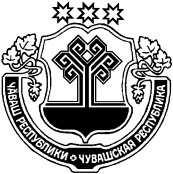 ЧУВАШСКАЯ РЕСПУБЛИКА СОБРАНИЕ ДЕПУТАТОВ КРАСНОЧЕТАЙСКОГО РАЙОНАЙЫШĂНУ                  19.07.2012  12 №        Хĕрлĕ Чутай салиРЕШЕНИЕ19.07.2012  № 12с. Красные Четаи